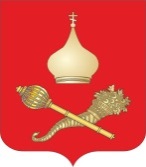 РОССИЙСКАЯ ФЕДЕРАЦИЯ РОСТОВСКАЯ ОБЛАСТЬ  ТАЦИНСКИЙ РАЙОНМУНИЦИПАЛЬНОЕ ОБРАЗОВАНИЕ«ЕРМАКОВСКОЕ СЕЛЬСКОЕ ПОСЕЛЕНИЕ»АДМИНИСТРАЦИЯ ЕРМАКОВСКОГО СЕЛЬСКОГО ПОСЕЛЕНИЯ			                  ПОСТАНОВЛЕНИЕО проведении декады по уборке и благоустройству, наведению порядка и чистоты на территории Ермаковского сельского поселения         Руководствуясь Федеральным законом 06 октября 2003 г. № 131-ФЗ «Об общих принципах организации местного самоуправления в Российской Федерации», Уставом муниципального образования «Ермаковское сельское поселение»,  На основании Решения Собрания депутатов Ермаковского сельского поселения № 99 от 14 апреля 2015 года «Об утверждении Правил благоустройства и санитарного содержания территории Ермаковского сельского поселения» и в целях наведения образцового порядка и чистоты населенным пунктам Ермаковского сельского поселения,ПОСТАНОВЛЯЮ:1. Объявить в период с 20 апреля по 30 апреля 2015 года на территории Ермаковского сельского поселения декаду по уборке и благоустройству, наведению образцовой чистоты и санитарного порядка.2. Провести 24 апреля 2015 года на территории Ермаковского сельского поселения массовый субботник по уборке и благоустройству, наведению образцовой чистоты и санитарного порядка.3. Всем предприятиям, учреждениям, независимо от форм собственности, собственникам и землепользователям земельных участков, арендаторам, индивидуальным предпринимателям провести уборку и навести порядок на своих земельных участках и прилегающих к ним территориях, до дороги:2.1. организовать уборку несанкционированных свалок в лесополосах и вдоль дорог, 2.2. провести санитарную вырубку и подрезку деревьев и кустарников; 2.3. привести в порядок ворота, заборы, полисадники и газонные ограждения; 2.4. организовать побелку деревьев и покраску металлических и деревянных конструкций.3. Утвердить состав штаба при администрации Ермаковского сельского поселения по подготовке и проведению декады по благоустройству и уборке территории Ермаковского сельского поселения согласно приложению №1.4. Утвердить план работы штаба по проведению декады по благоустройству и уборке территории Ермаковского сельского поселения согласно приложению № 2.5. Утвердить план-график мероприятий по выполнению постановления администрации Ермаковского сельского поселения «О проведении декады по уборке и благоустройству, наведению порядка и чистоты на территории Ермаковского сельского поселения» согласно приложению №3.6. Предложить руководителям организаций всех форм собственности расположенных на территории Ермаковского сельского поселения в срок до 22 апреля 2015 года:- разработать и утвердить планы по подготовке и проведению декады на подведомственных территориях;- составить график проведения работ по благоустройству территорий.7. Возложить на владельцев зданий ответственность за приведение их в надлежащий вид и уборку прилегающей к ним территории.8. Ответственность за приведение в надлежащий вид территорий около домовладений, возложить соответственно на собственников домовладений.9. Поручить инспектору Администрации Ермаковского сельского поселения Аникеевой Н.А. оповещение руководителей организаций, учреждение и жителей поселения о проведении декадника и массового субботника 24 апреля 2015 года. 10. Рекомендовать специалистам администрации  Ермаковского сельского поселения Сапожниковой В.В. и Анохину Е.И. осуществление контроля за реализацией запланированных мероприятий.  11. Контроль за выполнением настоящего постановления оставляю за собой.Глава Ермаковского сельского поселения                                                                                А.В. КондаковПриложение № 1к постановлению администрации                                                                                     Ермаковского сельского поселения                                                                                                от 16 апреля 2015 г. № 37С О С Т А Вштаба при администрации Ермаковского сельского поселения                                              по подготовке и проведению декады по благоустройству и уборке                             территории Ермаковского сельского поселенияПредседатель штаба:Кондаков А.В. – Глава Ермаковского сельского поселенияЗаместители председателя штаба:Аникеева Н.А. – инспектор администрации Ермаковского сельского поселения по вопросам благоустройства и ЖКХ Талалаев А.В. – директор ООО «Родина», депутат Собрания депутатов Ермаковского сельского поселения Члены комиссии:Блохина Е.Д. – инспектор землеустроитель администрации, депутат Собрания депутатов Ермаковского сельского поселения;Сапожникова В.В. - специалист Ермаковского сельского поселения;Анохин Е.И. -  специалист Ермаковского сельского поселения;Пушкарева Е.П. – директор МБУК «Культура Ермаковского поселения»;Ласкова О.В. – директор Ермаковской СОШ, депутат Собрания депутатов Ермаковского сельского поселения; Зимовейский А.И. – директор Верхнекольцовской ООШ;Птицына Н.В. – директор Новороссошанской ООШ. Приложение № 2к постановлению администрации                                                                                     Ермаковского сельского поселения                                                                                                от 16 апреля 2015 г. № 37План работыштаба по проведению декады по благоустройству и уборке территории Ермаковского сельского поселения20 апреля 2015 года - проведение совещания с членами штаба по подготовке и проведению декады по благоустройству и уборке территории Ермаковского сельского поселения;21 апреля – 29 апреля 2015 года – исполнение мероприятий в соответствии с графиком выполнения постановления администрации Ермаковского сельского поселения № 37 от 16.04.2015г. «О проведении декады по уборке и благоустройству, наведению порядка и чистоты на территории Ермаковского сельского поселения»;30 апреля 2015 года – подведение итогов  проведения декады по благоустройству и уборке территории Ермаковского сельского поселения. Приложение № 3к постановлению администрации                                                                                     Ермаковского сельского поселения                                                                                                от 16 апреля 2015 г. № 37График                                                                                                                                  выполнения постановления администрации Ермаковского сельского поселения             «О проведении декады по уборке и благоустройству, наведению порядка и чистоты на территории Ермаковского сельского поселения» 16 апреля 2015 года                                     № 37ст. Ермаковская№п/пНаименование                               мероприятийДата проведенияОтветственный исполнитель1Провести совещание с руководителями организаций и учреждений Ермаковского сельского поселения по проведению по уборке и благоустройству21 апреля          2015 г.Кондаков А.В.2Подготовить и довести до сведения всех организаций, учреждений и жителей Ермаковского сельского поселения объемы уборки22-23 апреля          2015 г.Аникеева Н.А.3Организовать оповещение жителей поселения  о проведении декадника и массового субботника22-23 апреля          2015 г.Аникеева Н.А.4Подготовить и провести                массовый субботник24 апреля                             2015 годаТалалаев А.В.                  Аникеева Н.А.                    Блохина Е.Д.                            5Комиссионно провести обследование хода уборки закрепленных территорий29 апреля                               2015 годаСапожникова В.В.                         Анохин Е.И.6Подвести итоги по выполнению постановления администрации Ермаковского сельского поселения             30 апреля                      2015 годаКондаков А.В.